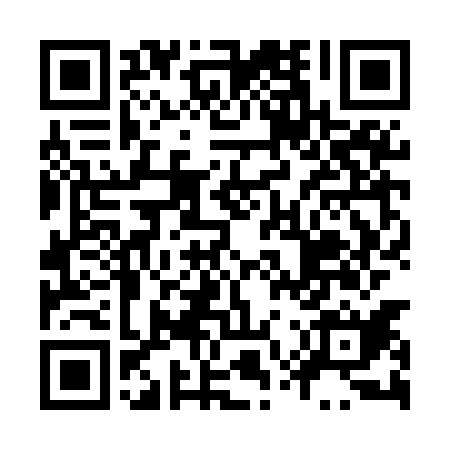 Ramadan times for Wieliszewo, PolandMon 11 Mar 2024 - Wed 10 Apr 2024High Latitude Method: Angle Based RulePrayer Calculation Method: Muslim World LeagueAsar Calculation Method: HanafiPrayer times provided by https://www.salahtimes.comDateDayFajrSuhurSunriseDhuhrAsrIftarMaghribIsha11Mon4:154:156:1512:013:485:485:487:4012Tue4:124:126:1212:003:505:505:507:4313Wed4:094:096:1012:003:525:515:517:4514Thu4:074:076:0712:003:535:535:537:4715Fri4:044:046:0511:593:555:555:557:4916Sat4:014:016:0211:593:565:575:577:5117Sun3:583:586:0011:593:585:595:597:5318Mon3:553:555:5711:593:596:016:017:5619Tue3:533:535:5511:584:016:036:037:5820Wed3:503:505:5211:584:036:056:058:0021Thu3:473:475:5011:584:046:076:078:0222Fri3:443:445:4711:574:066:096:098:0523Sat3:413:415:4511:574:076:116:118:0724Sun3:383:385:4211:574:096:136:138:0925Mon3:353:355:4011:574:106:156:158:1226Tue3:323:325:3711:564:126:166:168:1427Wed3:293:295:3511:564:136:186:188:1728Thu3:263:265:3211:564:146:206:208:1929Fri3:223:225:3011:554:166:226:228:2130Sat3:193:195:2711:554:176:246:248:2431Sun4:164:166:2512:555:197:267:269:261Mon4:134:136:2212:545:207:287:289:292Tue4:104:106:2012:545:227:307:309:323Wed4:064:066:1712:545:237:327:329:344Thu4:034:036:1512:545:247:347:349:375Fri4:004:006:1212:535:267:357:359:406Sat3:563:566:1012:535:277:377:379:427Sun3:533:536:0712:535:287:397:399:458Mon3:493:496:0512:525:307:417:419:489Tue3:463:466:0212:525:317:437:439:5110Wed3:423:426:0012:525:327:457:459:53